РезюмеI. Общие сведения  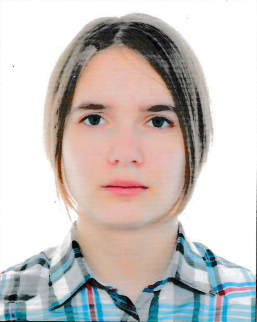 II. Результаты обученияIII. СамопрезентацияФамилия, имя, отчество Станкевич Ирина СергеевнаДата рождения/гражданство26.06.2002/белорускаФакультетИЭФСпециальность Маркетинг Семейное положениеНе замужемМесто жительстваг. Минск e-mailIraStankevich.by@gmail.comМоб. телефон +375293915403Основные дисциплины по специальности, изучаемые в БГТУДисциплины курсового проектирования1. Микроэкономика2. Иностранный язык (английский)3. Макроэкономика4. Экономика организации5. Маркетинг6. Логистика7. Товарная политика8. Маркетинговые исследования9. Маркетинговые коммуникации10. Маркетинговый аудит11. Управление закупками12. Маркетинг инноваций13. Маркетинг в отрасли14. Интернет-маркетинг15. Бухгалтерский учет16. Статистика17. Экономическая теория18. Национальная экономика19.Распределение товаров1. Макроэкономика 2. Маркетинг3. Логистика4. Маркетинговые коммуникации5. Маркетинговые исследования6. Маркетинг в отраслиСредний балл по дисциплинам специальности8,7Места прохождения практикиФилиал УО БГТУ «Негорельский учебно-опытный лесхоз», ОАО «МИНСКДРЕВ», УП «БЕЛЛЕСЭКСПОРТ»Компетенции по использованию современных программных продуктовMS Office/Word/Exсel/PowerPoint (хороший уровень пользователя) Mathcad (средний уровень пользователя)Научно-исследовательская работа (участие в проектах, конкурсах, конференциях, публикации и др.)1.  Проблемы денежно-кредитной системы Республики Беларусь. 73-я Научно-техническая конференция учащихся, студентов и магистрантов БГТУ (тезисы доклада опубликованы в сборнике)2. Инновационная деятельностьтранснациональной компании Nestleи ее влияние на мировую экономику. VI Международная научно-практическая конференция учащейся молодежи «Мировая экономика: вчера, сегодня, завтра» (тезисы доклада опубликованы в сборнике)3. Проблемы и перспективы экспортабелорусской лесопродукции VI Международная научно-практическая конференция учащейся молодежи «Мировая экономика: вчера, сегодня, завтра» (тезисы доклада опубликованы в сборнике)Стажироваки/опыт работы –Жизненные планы, хобби и планируемая сфера деятельностиЖелание развиваться в сфере экономики, внешнеэкономическойдеятельности предприятий, менеджмента, маркетинга.Хобби: изучение иностранных языков.Личные качестваБыстрая обучаемость, ответственность, коммуникабельность, целеустремленность, стрессоустойчивость.Желаемое место работы (область/город/предприятие)г. Минск